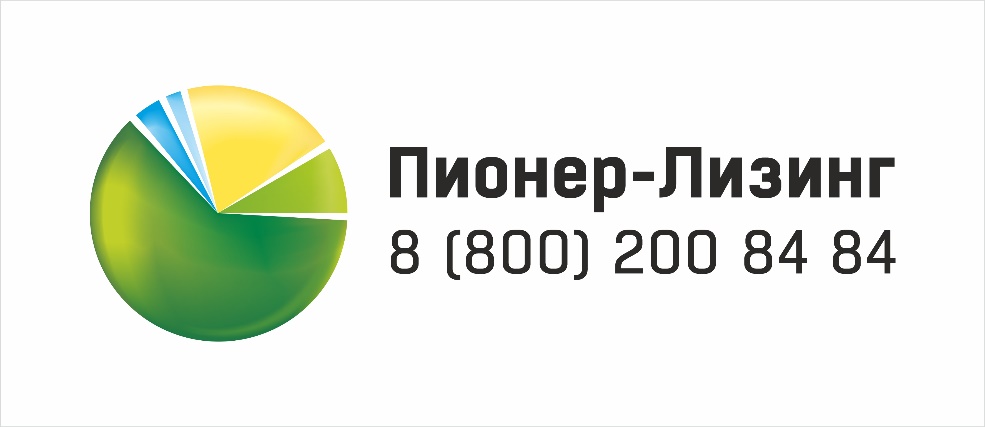 Перечень документов, необходимых для заключения договора лизинга:Копии свидетельств ИНН и ОГРИП.Карта партнера с банковскими реквизитами ИП.Копия паспорта физического лица по ИП (все страницы).Налоговая декларация за последний отчетный период. Правоустанавливающие документы на офис/стоянку/базу (договор аренды/документы о праве собственности).Выписки по расчетным счетам за последние 12 месяцев, содержащие информацию о дате, сумме и назначении платежей, наименовании контрагентов. Оборотно-сальдовую ведомость за последние 6 месяцев по счету 01 (в разбивке по наименованию), либо копии ПТС на 2-3 объекта. Оборотно-сальдовые ведомости за последние 6 месяцев по счетам 60 и 62 (в разбивке по контрагентам и ИНН), либо копии заключенных договоров с 2-3 основными контрагентам.